HISTORIA, GEOGRAFÍA Y CIENCIAS SOCIALES 1° BÁSICOSEMANA 6, DEL 04 AL 08 DE MAYOObjetivo: (OA2) Secuenciar acontecimientos y actividades de la vida cotidiana, personal y familiar, utilizando categorías relativas de ubicación temporal, como antes, después; ayer, hoy, mañana; día, noche; este año, el año pasado, el año próximo.(OA13) Mostrar actitudes y realizar acciones concretas en su entorno cercano ( familia, escuela y comunidad) que reflejen:  el respeto al otro, la empatía  y la responsabilidad.Secuenciar1.Consigue un calendario de bolsillo del año en curso y pégalo en tu cuaderno. Luego encierra en un círculo las siguientes fechas.La información que no conozcas, debes pedírsela a un adulto.		Fiestas Patrias.		El Combate Naval de Iquique.		Navidad.		El día de tu cumpleaños.		Día del Carabinero.		Día del Trabajo.		Día del Encuentro de Dos Mundos.2. Completa la tabla con la información obtenida en la actividad anterior. Como se indica en el primer ejemplo.Aprendamos a vivir en armonía Reflexión en familia: luego de haber visto el video, comenta y reflexiona en familia. 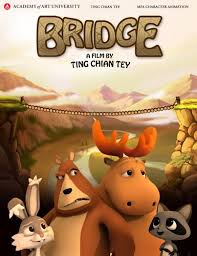 ¿Qué paso entre el alce y el oso? ¿Los animales grandes pudieron encontrar una solución? ¿Por qué?¿Qué lección les dio el mapache y el conejo a los animales grandes?¿En qué situación de la vida cotidiana podemos ver el actuar de los personajes?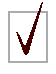 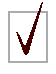 Marca con un  las imágenes que demuestre  una actitud acorde al valor del respeto y marca con una  X las imágenes que muestren actides en desacuerdo al respeto.                                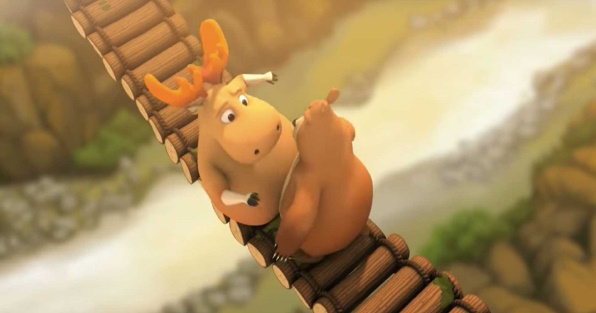 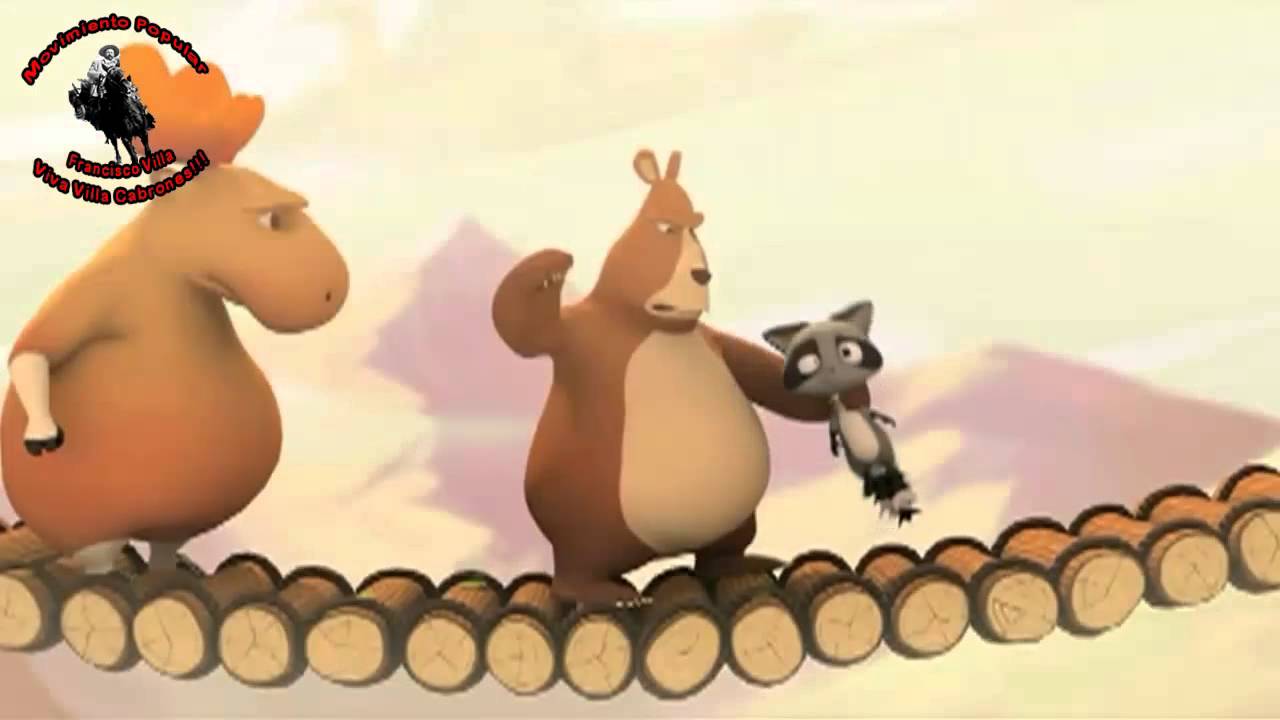 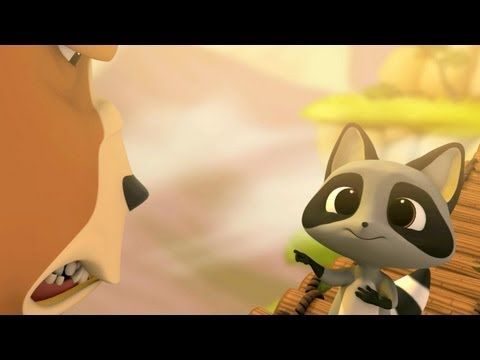 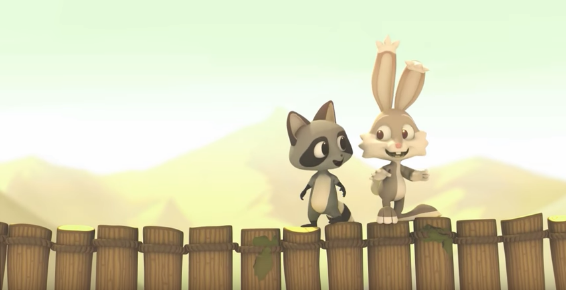 ConmemoraciónDía de la semanaMesOrden cronológicoFiestas PatriasV (viernes)       N° 9septiembre        9°NavidadEl día de tu cumpleañosDía del CarabineroDía del TrabajoDía del Encuentro de Dos Mundos